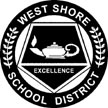 WEST SHORE SCHOOL DISTRICTMajor Trip Athletic and Student Activities Application All areas are to be completed and answered in full.  If more explanation is needed, provide an attached sheet.  Follow policy in working to determine if the trip is within guidelines.  Make sure all signatures at the building level are secured before sending the application to the Director of Secondary Education.Print, type, or fill-out all information. Attach additional pages if needed.ESTIMATED COSTS
CHAPERONESProfessional Staff Member(s) – List each staff member below, write none if applicableSupport Staff Member(s) – List each staff member below, write none if applicableExtra Duty Staff Member(s) – List each staff member below, write none if applicableParent(s)/Volunteer(s)** – List each parent/volunteer below, write none if applicable** Chaperones must be secured who meet the District’s Volunteer Guidelines.  Chaperones that do not have the proper clearances may not go on this trip.  Check with your principal.  Also, make sure that you have a sufficient number of chaperones as per District guidelines.Major Athletic and Student Activity Trip EligibilityPlease Initial:  Trip Plans and Educational FocusAdditional Logistical InformationBoard Presentation RequirementPending Board approval, you will be notified of the requirement to attend the Board meeting following your scheduled trip to share the benefits of the experience. Please initial below that you agree to the requirement.Major Trip Athletic and Student Activities 
Approval PageAdministrator, please provide reasons supporting your decision:Reasons supporting decision:Name of person(s) making the request Name of person(s) making the request Name of person(s) making the request Name of person(s) making the request Name of person(s) making the request DateDatePosition Name of School Name of School Organization Dates of the planned trip Dates of the planned trip Dates of the planned trip Dates of last trip (if applicable) Dates of last trip (if applicable) Destination Number of school days missed Number of school days missed Number of school days missed Number of school days missed Number of students going Total cost per student for trip  Total cost per student for trip  Total cost per student for trip  Total cost per student for trip  $     $     How much of this cost will the student payHow much of this cost will the student payHow much of this cost will the student pay$     Do the above costs include food? Yes $      NoDo the above costs include lodging? Yes$      NoDo the above costs include a registration fee? Yes$      NoAre there any additional costs (if yes, list them below)? Yes$      NoTotal Number of Chaperones**As per the revised Major Trip Guidelines, all students will be checked for eligibility in compliance with the PIAA Constitution and By-Laws for High School Athletic Eligibility.  This includes athletic and non-athletic trips.  Purpose of Trip (What do you hope to gain by taking this trip?  How will this help your students and what will they learn/gain)?Attach an itinerary of what will be done on this trip.  Include departure times and return times and the schedule of events in which the students/organization will be involved.  A complete listing of how the time is to be spent while away from school must be included.  If there is “free time”, it may be listed as such.  This early in the process it is understood that these may change, but provide as much detail as possible.How will the success of the trip be evaluated?  (This should come out of and be directly related to the purpose for going.  Example:  As a result of this trip my students will be able to…. (or) As a result of this trip the students will gain …)How is this trip being funded?  (Who is covering the cost for the student)?If students are paying all or part of the cost, how are they funding this trip?If another organization is funding this trip, please provide the name and describe the extent to which they are covering this cost.If this is a major trip that requires an overnight stay, where will the students be staying?How are you going to travel?  (bus (district or charter), van (district or charter), plain, train, private car).If approved by the Board, are there any reasons, short of an emergency that you would choose to cancel this trip?  (please explain)Initial: Date: Signature - person requesting tripDate ApproveSignature - Student Activities/Athletic DirectorDate Disapprove ApproveSignature - Building AdministratorDate DisapproveADMINISTRATION USE ONLY ApproveSignature - Director of Secondary EducationDate Disapprove ApproveSignature – Assistant SuperintendentDate Disapprove ApproveSignature – SuperintendentDate DisapproveORBoard Action (if needed): ApproveBoard Notification DateORBoard Action (if needed): Disapprove